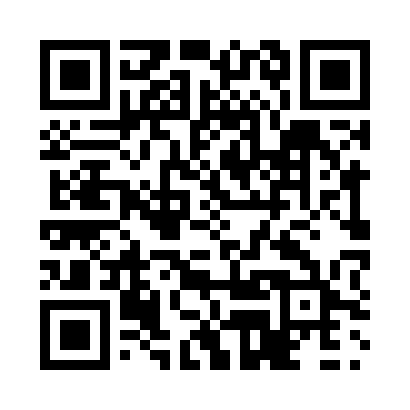 Prayer times for Hatchet Cove, Newfoundland and Labrador, CanadaWed 1 May 2024 - Fri 31 May 2024High Latitude Method: Angle Based RulePrayer Calculation Method: Islamic Society of North AmericaAsar Calculation Method: HanafiPrayer times provided by https://www.salahtimes.comDateDayFajrSunriseDhuhrAsrMaghribIsha1Wed4:035:461:026:068:1910:032Thu4:015:441:026:078:2110:053Fri3:585:431:026:088:2210:074Sat3:565:411:026:088:2310:095Sun3:545:401:026:098:2510:116Mon3:525:381:026:108:2610:137Tue3:495:371:026:118:2710:158Wed3:475:351:026:128:2910:179Thu3:455:341:026:138:3010:2010Fri3:435:321:026:138:3210:2211Sat3:405:311:026:148:3310:2412Sun3:385:301:026:158:3410:2613Mon3:365:281:026:168:3610:2814Tue3:345:271:026:168:3710:3015Wed3:325:261:026:178:3810:3216Thu3:305:241:026:188:3910:3517Fri3:285:231:026:198:4110:3718Sat3:265:221:026:198:4210:3919Sun3:245:211:026:208:4310:4120Mon3:225:201:026:218:4410:4321Tue3:205:191:026:228:4610:4522Wed3:185:181:026:228:4710:4723Thu3:165:171:026:238:4810:4924Fri3:145:161:026:248:4910:5125Sat3:125:151:026:248:5010:5326Sun3:115:141:026:258:5110:5527Mon3:095:131:026:268:5210:5728Tue3:085:121:036:268:5310:5829Wed3:075:121:036:278:5410:5930Thu3:075:111:036:288:5510:5931Fri3:075:101:036:288:5611:00